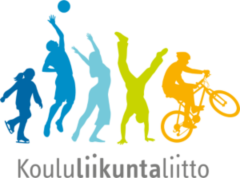 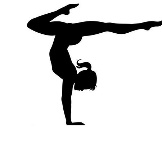                                           Satakunnan piiri       VOIMISTELUKILPAILUT        (JUMPPASIRKUSKILPAILUT)           Porin koulujen ja KLL:n Satakunnan piirin jumppasirkuskisat           järjestetään Porin urheilutalossa keskiviikkona 13.3.2024 klo 9.45 alkaen.Kilpailtavat sarjat:TEMPPUSIRKUSSARJAT:HARRASTESARJAT	KILPASARJAT(ei lisenssisarjat)		(lisenssisarjat)		1) 	T1 lk 		11)	T1-2 lk		2)	P1 lk 		12) 	P1-2 lk		3) 	T2 lk		13)	T3-4 lk		4)	P2 lk		14)	P3-4 lk			5)	T3 lk		15)	T5-6 lk		6)	P3 lk		16)	P5-6 lk		7)	T4 lk				8)	P4 lk				9)	T5 lk				10)	P5 lk		11)  T6 lk	    12)  P6 lk		DUO, yläasteen sarja, 3-10 voimistelijaa (joukkuekilpailu)duo käsittää permannon ja trampettihypytTemppusirkussarjoissa kilpaillaan vain henkilökohtaisessa kilpailussa. Mukana ei siis ole joukkuekilpailua. Koulusta voi näin ollen osallistua yksikin kilpailija. Duo on ainoa joukkuekilpailu. Lisenssisarjat on tarkoitettu niille kilpailijoille, joilla on Voimisteluliiton telinevoimistelun kilpailulisenssi. Staralisenssillä (ei varsinainen kilpailulisenssi) saa osallistua harrastesarjoihin.Ohessa linkit uusittujen sarjaohjelmien videoesityksiin. Sarjat ovat lähes samat kuin aikaisemmat sarjat, mutta hiukan helpotettuna.https://youtu.be/UVHq1wfuwAYhttps://youtu.be/gRsrDAqEmh8https://youtu.be/9Iih6uBAZQ0Ilmoittautumiset kesk. 6.3.  mennessä: timo.stenfors@edupori.fiOsanottomaksu 9€/kilpailija Porin ulkopuolisille kilpailijoille on maksettava ilmoittautumisen yhteydessä tilille: KLL:n Satakunnan piiri, Huittisten Säästöpankki, Pori  FI47 4456 1740 0062 17Pasi Pihlavisto		Raisa KoppelomäkiLiikuntasuunnittelija		Jumppasirkus -kisavastaavap. 044 701 1413		p.040 563 2098Timo Stenfors, KLL:n Satakunnan piiri, 0442368415